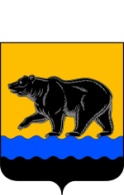 РОССИЙСКАЯ ФЕДЕРАЦИЯХАНТЫ-МАНСИЙСКИЙ АВТОНОМНЫЙ ОКРУГ – ЮГРА(Тюменская область)ТЕРРИТОРИАЛЬНАЯ ИЗБИРАТЕЛЬНАЯ КОМИССИЯ ГОРОДА НЕФТЕЮГАНСКАПОСТАНОВЛЕНИЕот «31» мая  2016 года                                                                        № 11/115О формировании Молодёжной территориальной избирательной комиссии при территориальной избирательной комиссии города НефтеюганскаВо исполнение постановления Избирательной комиссии Ханты – Мансийского автономного округа – Югры от 20.04.2016 №1008 «О системе Молодёжных избирательных комиссий на территории Ханты-Мансийского автономного округа-Югры», рассмотрев предложения по кандидатурам для назначения в состав Молодёжной территориальной избирательной комиссии при территориальной избирательной комиссии города Нефтеюганска, территориальная избирательная комиссия города Нефтеюганска,ПОСТАНОВЛЯЕТ: 1. Сформировать Молодёжную территориальную избирательную комиссию города Нефтеюганска в количестве 9 членов с правом решающего голоса, назначив в её состав: 2.Настоящее постановление разместить на официальном сайте органов местного самоуправления города Нефтеюганска в сети Интернет на странице «Избирательная комиссия».КачуруНиколая Николаевича-1998 года рождения, студент 2 курса, слесарь КИПиА, предложенного в состав комиссии собранием избирателей студенческого совета АУ «Нефтеюганский политехнический колледж»; Микова ИльюАндреевича-1998 года рождения, студент 2 курса, слесарь КИПиА, предложенного в состав комиссии собранием избирателей студенческого совета АУ «Нефтеюганский политехнический колледж»; КарасеваВладимираСергеевича-1999 года рождения, студент 2 курса, повар – кондитер, предложенного в состав комиссии собранием избирателей студенческого совета АУ «Нефтеюганский политехнический колледж»; Болтаеву МаликуСалимовну-1999 года рождения, студентка 1 курса, слесарь по контрольно измерительным приборам и автоматики, предложенную в состав комиссии собранием избирателей студенческого совета АУ «Нефтеюганский политехнический колледж»; МадазимовуСаидбибуДжамшеджоновну -1998 года рождения, студентка 2 курса, повар– кондитер, предложенную в состав комиссии собранием избирателей студенческого совета АУ «Нефтеюганский политехнический колледж»; АманалиевуАкмооруАйбековну-1999 года рождения, студентка 1 курса, документационное обеспечение управление и архивоведение, предложенную в состав комиссии собранием избирателей студенческого совета АУ «Нефтеюганский политехнический колледж»; Меркуленко ЕвгениюИгоревну-2000 года рождения, ученица МБОУ «СОШ №2 им. А.И.Исаевой»,  предложенную в состав комиссии собранием избирателей городской волонтерской площадки «Доброе сердце»;МирошниченкоНикитуРомановича-1999 года рождения, ученик МБОУ «СОШ №2 им. А.И.Исаевой»,  предложенного в состав комиссии собранием избирателей городской волонтерской площадки «Доброе сердце»;ШостакаНикиту Сергеевича-1991 года рождения, МУ ДО «Центр дополнительного образования», педагог дополнительного образования, предложенного в состав комиссии собранием избирателей МРОО «Работающая молодежь Сибири».Председатель территориальной избирательной комиссииС.С. Мозолевская_____________(подпись)Секретарь территориальной избирательной комиссииН.В. Арестова_____________(подпись)